                                                 У  К  Р А  Ї  Н  А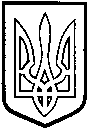 	                                                ТОМАШПІЛЬСЬКА РАЙОННА РАДА                                                   В І Н Н И Ц Ь К О Ї  О Б Л А С Т ІРОЗПОРЯДЖЕННЯ від 12 квітня 2013 року №13Про скликання позачергової двадцять першої сесії районної ради шостого скликанняВідповідно до частин 4, 9 статті 46, пункту 1 частини 6 статті 55 Закону України «Про місцеве самоврядування в Україні», абзацу 3 статті 9 та абзацу 3 статті 10 Регламенту районної ради 6 скликання, враховуючи клопотання Томашпільської районної державної адміністрації від 09 квітня 2013 року №01-01-06/1265:1. Скликати позачергову двадцять першу сесію районної ради 6 скликання 26 квітня 2013 року о 10 00 годині в залі засідань районної ради.2. На розгляд сесії внести такі питання:- Про проект районного планування Томашпільського району.- Інші.3. На сесію запросити голову районної державної адміністрації, депутатів обласної Ради (згідно списку), начальників окремих управлінь і відділів районної державної адміністрації, керівників підприємств, установ і організацій району (згідно списку), представників політичних партій і громадських організацій району, засобів масової інформації.4. Комунальному підприємству «Редакція газети і радіомовлення «Томашпільський вісник» дати оголошення про скликання позачергової двадцять першої сесії районної ради 6 скликання.Голова районної ради                                                      А. Олійник Виконавець: Філоненко В.В.